Adnan 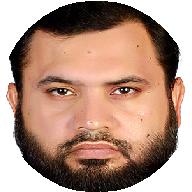 Market Place Listing & Optimization adnan-397308@gulfjobseeker.com       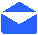 SummaryTo obtain challenging position in a dynamic environment, to pursue my career as Customer Service and Sales Development Executive with a growth oriented organization with integrity, professionalism, attitude, aptitude towards work and organizational goals.SkillsAnalytical | Business Communication | Business Orientation | Clear Communication Skills | Client Follow-up | Commitment to Customer Service | complaints | Corporate - Marketing Departments | Customer Care | Customer Service Excellence Standard | Customer Service Management | Customer Service Operations | Customer Service Representatives | Customer Support Skills | Customer-Focused Service | English | Executive Presentation Skills | Identifying Sales Opportunities | Influential Communicator | Institutional Selling | Lead Generation | Medical Activity | Operations Responsibility | Sales Services | Team Motivation | Telemarketing | Time ManagementExperience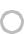 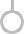 2 Implementation of Marketing Strategies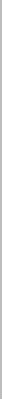 3 Having good contacts with Key Opinion Leaders4 Presenting our products to Doctors, Hospitals & Retailers.5 Day to day communication & follow-up with clients.6 Analysis of customer research, current market conditions and competitor informationJun 2014 - Jun 2017    Inventory and General Management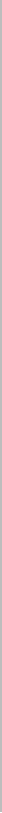 EnomSoft, Karachi, Pakistanmy job is to help our clients' brands scale through listing optimization, ranking for keywords, managing Sponsored Ads campaigns, etc. I handle everything related to the marketing aspect of our clients' accounts.Tasks include, but are not limited to:Monitor and track account performanceCreate weekly performance reportsHelp implementing marketing campaigns such as PPC, ranking campaigns, etcAlert us when a product will be out of stockAlert us when we lose the buy box, or something strange happens to the accountAnalyze product/niche competition, market depth, seasonality, shipping and detailed FBA feesReview, analyze and summarize Amazon customer reviews and commonly asked questions for a group of ASINsThorough market research on the web for related products/nichesPerform detailed profitability analysis for proposed products including landing cost, break even point, margin, profit, etcJul 2010 - Aug 2011    Customer Service Representative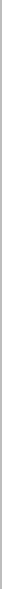 The Resource Group TRG, Karachi, Pakistan, Karachi, PakistanResponsibilities:Providing Technical Support to Qubee Customer on PhoneProviding Technical Support to CPE Users (Siemens Sx 81, 82, 86 Green Packet Shuttle and DX 350 wifii)Solve Customer Broadband Devices Problems within Standard KPI and SLASolve Billing Related issuesDoing Retentions over Churn Request by Providing Right Solution to CustomersExperience working on CrystalDoing BTS checking (up/down) via NMSProviding Diﬀerent Package information according to customer NeedsEscalate Problems to L2 and L3 via Ticketing Creation for Diﬀerent DomainsAccount Activation and Temporary DeactivationProvide NOC Service for new ConnectionsJan 2010 - Jul 2010    Desktop Support Executive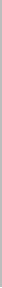 ComNet Systems, Karachi, PakistanResponsibilities:Providing 1st line technical support, answering support queries via phone & email.Remote administration and management of customer premisesequipment.• To log & prioritize system & user support calls for the second line support team.Page 2 of 3Carrying out user administration and set up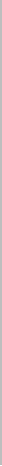 Recording and actioning faults as reported on: PC’s, servers, laptops and mobile. Determining the nature of faults and the steps required to rectify it.Creating and maintaining email profiles for users. Closing the job when normal service is resumed. Writing progress and statistical reports forsupervisors and managers.Using remote control software tools to provide fault resolution and diagnosis.Creating and administrating Microsoft Exchange email accounts.Document and maintain Help Desk policies and procedures.The update and maintenance of the IT service desk authorized users’ database.Track, monitor and report on all Help Desk incidents within defined customer service levels.Education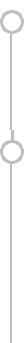 Pg Diploma Mobile & Satellite Communication (PMSC) ‎Bachelors in Commerce , B.com ‎Accounting & Finance, Applied StatisticsGrade: BLanguagesPage 3 of 3Sep 2019 - PresentMarket Place Listing & Optimizationin Karachi, PakistanE-Commerce Listing & Optimization ExpertE-Commerce Listing & Optimization ExpertManage Amazon, eBay, and Walmart Accounts to organize and keep track of ourinventory system on Amazon, eBay and Walmart etc. and work full time to manageand improve our online listings, pricing, track advertising budgets & keywords,update images/text/keywords, launch new products, make our product listings lookclean, attractive, easy to read, utilize text/keywords that help improve rankings on alle-commerce platforms and channels.n addition, should have experience with using Amazon international and familiar withmerging listings from Amazon US to Amazon Canada / Mexico etc.Marketplace Experience :AmazoneBayWalmartPrimary responsibilities include:- Inventory management and replenishment- Listing setup, maintenance- Sales Reporting and overall account maintenance.- Manage and create listings and inventory.- Review listings to see if descriptions, details, and keywords can be improved.- Organize and clean up Amazon listings, delete expired/unused listings- Setup new, and manage existing keywords/product ads on Amazon/eBayJul 2017 - Aug 2019Business Development ExecutiveJul 2017 - Aug 2019Business Development ExecutiveJul 2017 - Aug 2019Business Development ExecutiveShaukat Khanum Memorial Cancer Hospital & Research Center, Karachi,Pakistan1 Achievement of agreed Sales Targets within time frame1 Achievement of agreed Sales Targets within time framePage 1 of 32010University of Bradford2003University of KarachiUrduEnglishExpertExpert